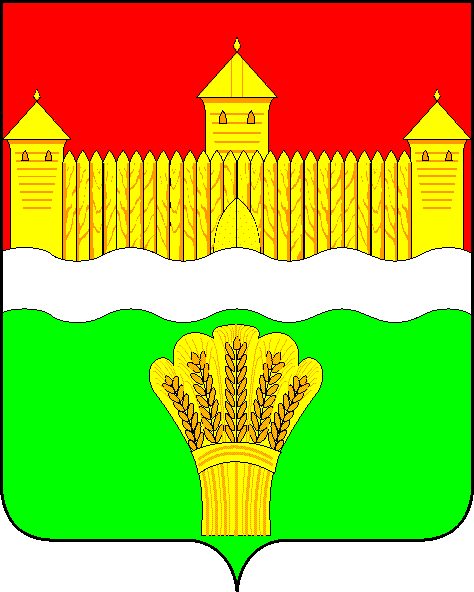 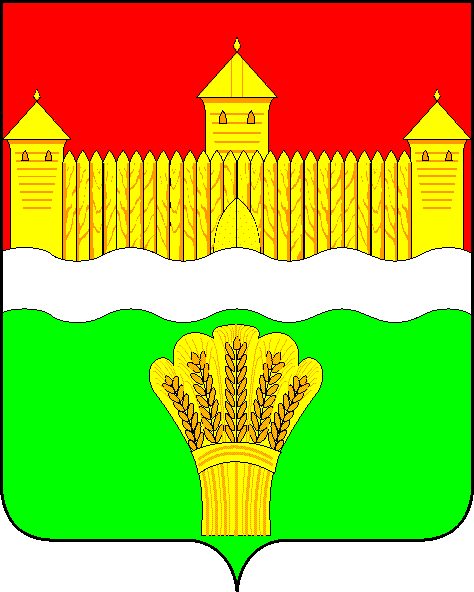 КЕМЕРОВСКАЯ ОБЛАСТЬ КУЗБАСССОВЕТ НАРОДНЫХ  ДЕПУТАТОВ КЕМЕРОВСКОГО МУНИЦИПАЛЬНОГО ОКРУГА ПЕРВОГО СОЗЫВАСЕССИЯ № 3РЕШЕНИЕот «30» декабря 2019 № 45г. КемеровоОб утверждении Положения о порядке сообщения лицами, замещающими муниципальные должности Совета народных депутатов Кемеровского муниципального округа, о возникновении личной заинтересованности при исполнении должностных обязанностей, которая приводит или может привести к конфликту интересовВ соответствии с Федеральным законом от 02.03.2007 № 25-ФЗ «О муниципальной службе в Российской Федерации», Федеральным законом от 25.12.2008 № 273-ФЗ «О противодействии коррупции», Указом Президента Российской Федерации от 22.12.2015 № 650 «О порядке сообщения лицами, замещающими отдельные государственные должности Российской Федерации, должности федеральной государственной службы, и иными лицами о возникновении личной заинтересованности при исполнении должностных обязанностей, которая приводит или может привести к конфликту интересов, и о внесении изменений в некоторые акты Президента Российской Федерации» (вместе с «Положением о порядке сообщения лицами, замещающими отдельные государственные должности Российской Федерации, должности федеральной государственной службы, и иными лицами о возникновении личной заинтересованности при исполнении должностных обязанностей, которая приводит или может привести к конфликту интересов»), Законом Кемеровской области от 30.06.2007 № 103-ОЗ «О некоторых вопросах прохождения муниципальной службы», руководствуясь Уставом Кемеровского муниципального округа, Совета народных депутатов Кемеровского муниципального округаРЕШИЛ:Утвердить Положение о порядке сообщения лицами, замещающими муниципальные должности Совета народных депутатов Кемеровского муниципального округа, о возникновении личной заинтересованности при исполнении должностных обязанностей, которая приводит или может привести к конфликту интересов, согласно приложению к настоящему решению.Признать утратившим силу решение Совета народных депутатов  Кемеровского муниципального округа от 26.06.2019 № 482 «Об утверждении Положения о порядке сообщения лицами, замещающими муниципальные должности Совета народных депутатов Кемеровского муниципального района, о возникновении личной заинтересованности при исполнении должностных обязанностей, которая приводит или может привести к конфликту интересов»Опубликовать настоящее решение в газете «Заря», разместить на официальном сайте Совета народных депутатов Кемеровского муниципального округа в информационно – телекоммуникационной сети «Интернет».Контроль за исполнением настоящего решения возложить на Харлановича В.В. - председателя Совета народных депутатов Кемеровского муниципального округа.Настоящее постановление вступает в силу после его официального опубликования.Председатель Совета народных депутатовКемеровского муниципального округа                                           В.В. ХарлановичПРИЛОЖЕНИЕ 1к решению Совета народных депутатовКемеровского муниципального округаот «30» декабря 2019 г. № 45Положение о порядке сообщения лицами, замещающими муниципальные должности Совета народных депутатов Кемеровского муниципального округа, о возникновении личной заинтересованности при исполнении должностных обязанностей, которая приводит или может привести к конфликту интересовНастоящим Положением определяется порядок сообщения лицами, замещающими муниципальные должности Совета народных депутатов Кемеровского муниципального округа (далее - лица, замещающие муниципальные должности), о возникновении личной заинтересованности при исполнении должностных обязанностей (полномочий), которая приводит или может привести к конфликту интересов.К лицам, замещающим муниципальные должности Совета народных депутатов Кемеровского муниципального округа, в настоящем положении относятся:Председатель Совета народных депутатов Кемеровского муниципального округа;Депутаты Совета народных депутатов Кемеровского муниципального округа.Лица, замещающие муниципальные должности, обязаны в соответствии с законодательством Российской Федерации о противодействии коррупции сообщать о возникновении личной заинтересованности при исполнении должностных обязанностей (полномочий), которая приводит или может привести к конфликту интересов, а также принимать меры по предотвращению или урегулированию конфликта интересов.Под конфликтом интересов в настоящем Положении понимается ситуация, при которой личная заинтересованность (прямая или косвенная) лица, замещающего муниципальную должность, влияет или может повлиять на надлежащее, объективное и беспристрастное исполнение им должностных обязанностей (полномочий).В пункте 4 настоящего Положения под личной заинтересованностью понимается возможность получения доходов в виде денег, иного имущества, в том числе имущественных прав, услуг имущественного характера, результатов выполненных работ или каких-либо выгод (преимуществ) лицом, замещающим муниципальную должность, и (или) состоящими с ним в близком родстве или свойстве лицами (родителями, супругами, детьми, братьями, сестрами, а также братьями, сестрами, родителями, детьми супругов и супругами детей), гражданами или организациями, с которыми лицо, замещающее муниципальную должность, и (или) лица, состоящие с ним в близком родстве или свойстве, связаны имущественными, корпоративными или иными близкими отношениями.Сообщение оформляется в письменной форме в виде уведомления о возникновении личной заинтересованности при исполнении должностных обязанностей (полномочий), которая приводит или может привести к конфликту интересов (далее - уведомление) по форме согласно приложению № 1 к настоящему Положению и направляется в Совет народных депутатов Кемеровского муниципального округа (далее - Совет), в течение трех рабочих дней со дня возникновения личной заинтересованности при исполнении должностных обязанностей (полномочий), которая приводит или может привести к конфликту интересов.Поступившие уведомления по решению председателя Совета в трехдневный срок со дня поступления передаются советнику председателя Совета для регистрации в журнале регистрации уведомлений о возникновении личной заинтересованности при исполнении должностных обязанностей (полномочий), которая приводит или может привести к конфликту интересов, согласно приложению № 2 к настоящему Положению, и для предварительного рассмотрения.В ходе предварительного рассмотрения уведомлений советник председателя Совета имеет право получать в установленном порядке от лиц, направивших уведомления, пояснения по изложенным в них обстоятельствам и направлять в установленном порядке запросы в федеральные органы государственной власти, органы государственной власти субъектов Российской Федерации, иные государственные органы, органы местного самоуправления и заинтересованные организации.По результатам предварительного рассмотрения уведомлений советником председателя Совета подготавливается мотивированное заключение на каждое из них.Уведомления, заключения и другие материалы, полученные в ходе предварительного рассмотрения уведомлений, представляются председателю Совета в течение семи рабочих дней со дня поступления уведомлений советнику председателя Совета.В случае направления запросов, указанных в абзаце втором пункта 7 настоящего Положения, уведомления, заключения и другие материалы представляются председателю Совета в течение 45 дней со дня поступления уведомлений советнику председателя Совета.____________________________________________________________________________________________(должность, Ф.И.О. (последние - при наличии)  представителя нанимателя)от __________________________________________________________________________(должность лица, замещающего муниципальную должность,Ф.И.О. (последнее – при наличии)УВЕДОМЛЕНИЕо возникновении личной заинтересованности при исполнениидолжностных обязанностей, которая приводит или может  привести к конфликту интересовСообщаю о возникновении у меня личной заинтересованности при исполнении должностных обязанностей, которая приводит или может привести к конфликту интересов (нужное подчеркнуть).Описание обстоятельств, которые способствовали основанием возникновению личной заинтересованности: ______________________________________________________________________________________________________________________________________________________________________________________________Описание личной заинтересованности, которая приводит или может привести к возникновению конфликта интересов:_____________________ ______________________________________________________________________________________________________________________________________________________________________________________________Должностные обязанности, на исполнение которых может негативно повлиять либо негативно влияет личная заинтересованность:______________________________________________________________________________________________________________________________________________________________________________________________________________Предлагаемые меры по предотвращению или урегулированию личной заинтересованности:_________________________________________________________________________________________________________________________________________________________________________________________________________________________________________________«__» ___________ 20__ г. __________________________________________(подпись лица,    (расшифровка подписи) направляющего уведомление)ЖУРНАЛрегистрации уведомлений о фактах возникновения личнойзаинтересованности, которая приводит или может привестик конфликту интересовНачат «__» _____________ 20__ г.Окончен «__» ___________ 20__ г.На «__» листахПРИЛОЖЕНИЕ 1К Положению о порядке сообщения лицами, замещающими муниципальные должности Совета народных депутатов Кемеровского муниципального округа, о возникновении личной заинтересованности при исполнении должностных обязанностей, которая приводит или может привести к конфликту интересовПРИЛОЖЕНИЕ 2К Положению о порядке сообщения лицами, замещающими муниципальные должности Совета народных депутатов Кемеровского муниципального округа, о возникновении личной заинтересованности при исполнении должностных обязанностей, которая приводит или может привести к конфликту интересовNп/пРегистрационный номер уведомленияДата и время регистрации уведомленияФамилия, инициалы, должность представившего уведомлениеКраткое содержание уведомленияКоличество листовФамилия, инициалы регистрирующего уведомлениеПодпись лица, получившего уведомление112345678